Supplementary AppendixSupplement to: Rodier C, Kanagaratnam L, Morland D et al. Risk factors of progression in low-tumor burden follicular lymphoma initially managed by watch and wait in the era of PET and rituximab. Table of ContentsSupplementary Table 1…………………………………………………………………………..     2Supplementary Figure 1……………………………………………………………………….....    3Supplementary Figure 2 ……….…………………………………………………………………..   4Supplementary Table 2 …………………………………………………………………………..    5Supplementary Table 3 …………………………………………………………………………..    6Supplementary Table 4 …………………………………………………………………………..    7Supplemental Table 1. Type of extranodal involvement.Supplemental Figure 1. Overall survival (OS). 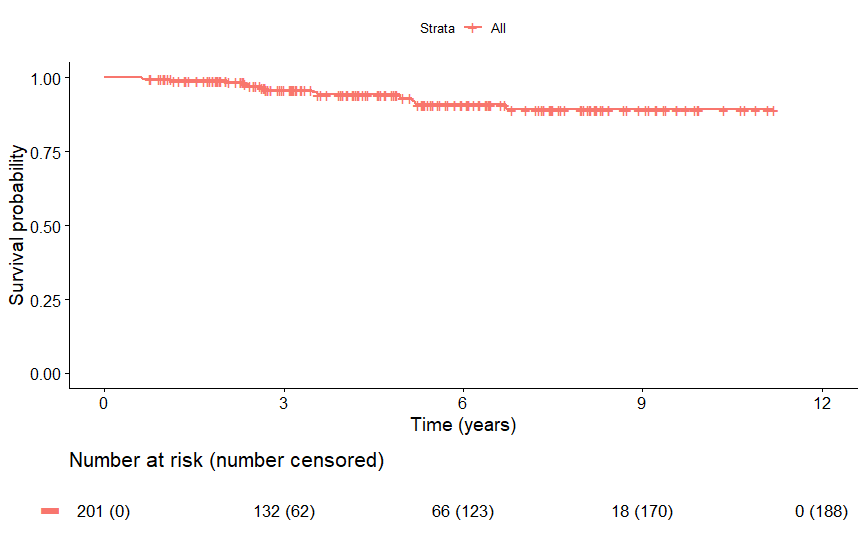 Supplemental Figure 2. (A) Progression-free survival after first-line treatment according to risk groups, (B) overall survival after treatment according to risk groups.(A)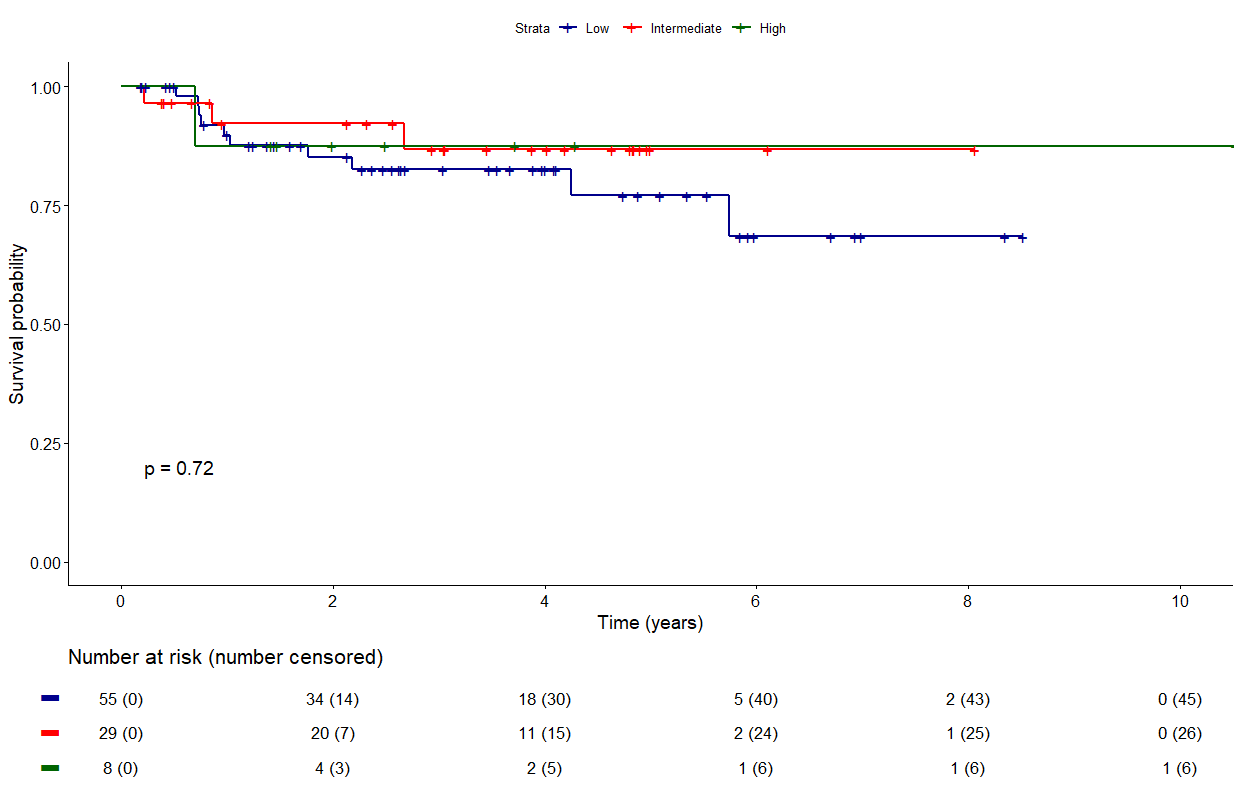 (B)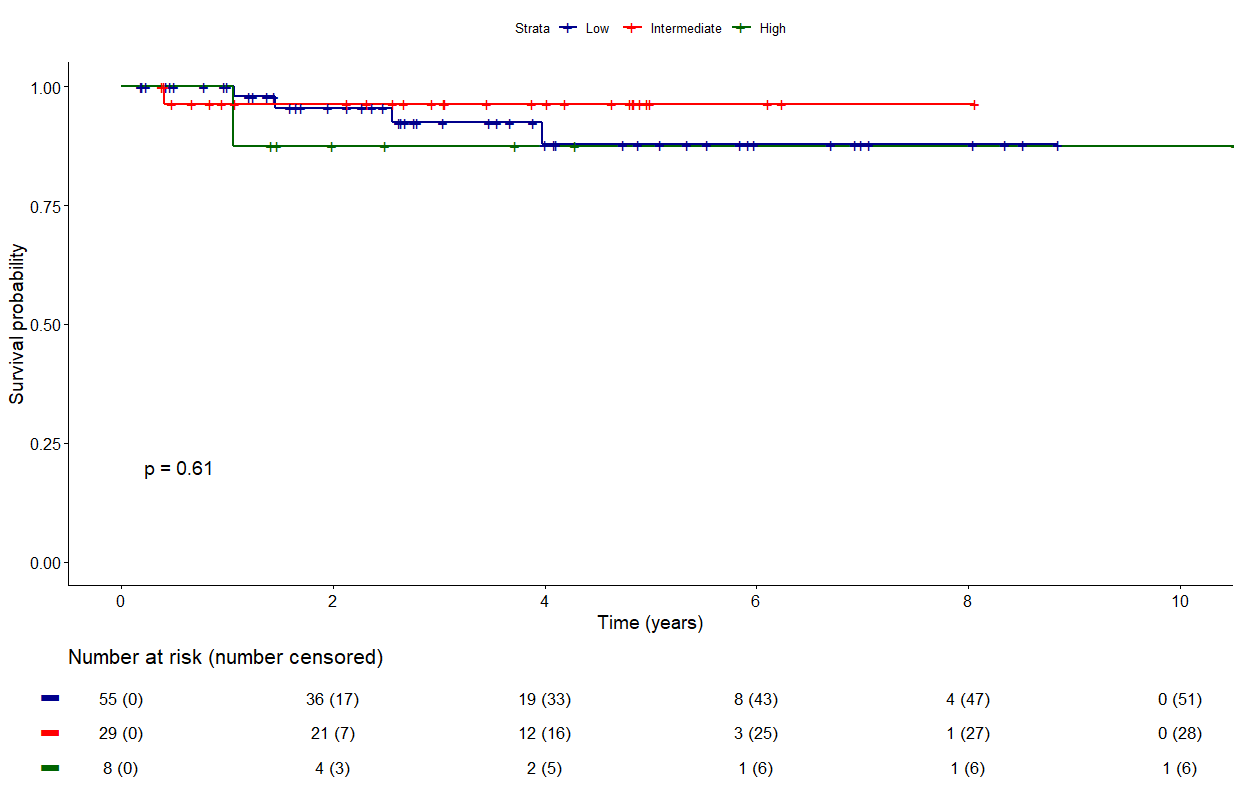 Supplemental Table 2. Patients’ characteristics according to TMTV.Supplemental Table 3. Patients’ characteristics according to SDmax.Supplemental Table 4. Multivariate analyses for time to lymphoma treatment (TLT) in 75 patients with baseline PET-CT available.Extranodal siteTotal (n=201)PET-CT at diagnosis (n= 113)No PET-CT at diagnosis(n=88)≥ 1 extranodal site46 (23%)38 (34%)8 (9%)Bone 15 (7%)14 (12%)1 (1%)Bone marrow14 (7%)11 (10%)3 (3%)Digestive tract   Gastroduodenal   Small intestine   Colon   Rectum8 (4%)31227 (6%)21221 (1%)1Leukemic phase7 (3%)5 (4%)2 (2%)Spleen4 (2%)4 (4%)Skin4 (2%)4 (4%)Tonsil3 (1%)3 (3%)Parotid2 (1%)2 (2%)Lung2 (1%)2 (2%)Pleural2 (1%)2 (2%)Kidney2 (1%)2 (2%)Pancreas 1 (0.5%)1 (1%)Breast1 (0.5%)1 (1%)Adrenal1 (0.5%)1 (1%)Conjunctiva1 (0.5%)1 (1%)CharacteristicTMTV ≥ 14 cm3(n = 49)TMTV < 14 cm3 (n = 26)P-valueAge > 60 years  34 (69%)17 (65%)0.72ECOG performance status > 17 (14%)5 (21%)0.51B symptoms2 (4%)0 (0%)1Lymphopenia15 (31%)3 (12%)0.07Circulating lymphoma cells5 (11%)0 (0%)0.16Hemoglobin < 120 g/L0 (0%)0 (0%)NAPlatelets < 150 109/L4 (8%)1 (4%)0.66Elevated LDH 3 (6%)2 (8%)1Elevated ß2m 7 (15%)1 (5%)0.42Albumin < 3.5 g/dl1 (3%)0 (0%)1Number of nodal groups > 424 (51%)1 (4%)< 0.0001Extranodal involvement ≥ 29 (18%)0 (0%)0.02Bone marrow involvement8 (73%)0 (0%)0.004Ann Arbor stage III/IV46 (94%)6 (23%)< 0.0001FLIPI high-risk  	18 (37%)0 (0%)< 0.0001CharacteristicSDmax ≥ 0.32 m-1(n = 23)SDmax < 0.32 m-1(n = 52)P-valueAge > 60 years  15 (65%)36 (69%)0.73ECOG performance status > 13 (13%)9 (18%)0.74B symptoms1 (4%)1 (2%)0.53Lymphopenia8 (35%)10 (20%)0.17Circulating lymphoma cells3 (14%)2 (4%)0.32Hemoglobin < 120 g/L0 (0%)0 (0%)NAPlatelets < 150 109/L1 (4%)4 (8%)1Elevated LDH 0 (0%)5 (10%)0.31Elevated ß2m 4 (18%)4 (9%)0.42Albumin < 3.5 g/dl0 (0%)1 (3%)1Number of nodal groups > 417 (81%)8 (15%)< 0.0001Extranodal involvement ≥ 27 (30%)2 (4%)0.003Bone marrow involvement4 (57%)4 (36%)0.63Ann Arbor stage III/IV23 (100%)29 (56%)0.0001FLIPI high-risk  	11 (48%)7 (14%)0.0005Parameter   Multivariate Cox proportional hazard   Multivariate Cox proportional hazardParameterHR (95% CI) P-valueModel 1TMTV ≥ 14 cm3SDmax ≥ 0.32 m-1Elevated LDHExtranodal involvement ≥ 2Number of nodal groups > 43.4 (1.2-9.6)1.7 (0.7-4)5.2 (1.6-16.8)3.4 (1.1-10.1)0.6 (0.3-1.5)0.020.240.0060.030.26Model 2TMTV ≥ 14 cm3SDmax ≥ 0.32 m-1Elevated LDH2.6 (1.0-6.7)1.8 (0.9-3.9)4.8 (1.5-15.0)0.040.110.007Model 3TMTV ≥ 14 cm3SDmax ≥ 0.32 m-1Extranodal involvement ≥ 23.0 (1.2-7.7)1.4 (0.6-2.9)2.0 (0.8-5.0)0.020.410.15Model 4TMTV ≥ 14 cm3SDmax ≥ 0.32 m-1Number of nodal groups > 43.2 (1.3-8.1)1.8 (0.8-3.9)0.7 (0.3-1.5)0.010.150.31Model 5TMTV ≥ 14 cm3SDmax ≥ 0.32 m-1FLIPI high-risk2.8 (1.1-7.3)1.5 (0.7-3.3)1.1 (0.5-2.2)0.040.250.95